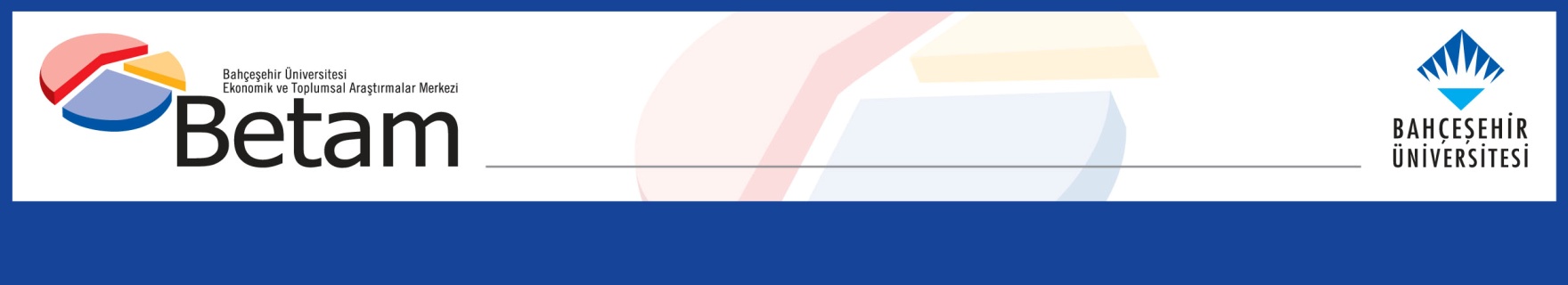 UNDERSTANDING THE FACTORS BEHIND THE STRONG DECREASE IN UNEMPLOYMENTSeyfettin Gürsel*, Hamza Mutluay** , Mehmet Cem Şahin***Executive SummarySince the number of unemployed persons decreased by 166 thousand and the number of employed persons increased by 354 thousand, the labor force grew by 188 thousand. As a result, the unemployment rate fell by 0.5 pp. to 9.7% in January. In August, the unemployment rate had last decreased to 9.7 percent, marking the beginning of a subsequent rise that culminated in reaching 10.2 percent by December. The seasonally adjusted female unemployment rate decreased by 0.7 pp to 13.7%, as female employment rose by 28 and unemployment dropped by 90 thousand. As for males, the seasonally adjusted unemployment rate decreased by 0.4 pp to 7.7%, following the increase in male employment (326 thousand) and the decrease in unemployment (62 thousand). Female labor force growth dropped by 62 thousand while male labor force grew by 251 thousand in January. After December, there was a further decline in the female labor force level observed in January. It is evident that the significant decrease in the female unemployment rate can be attributed to the decline in the labor force rather than an increase in employment. Following these developments, the gender gap in the unemployment rates of females and males fell by 0.3 pp to 6.0% in November.Strong increase in employmentAccording to the monthly seasonally adjusted data, the number of employed persons was up by 354 thousand MoM to 31 million 837 thousand, and the number of unemployed persons decreased by 166 thousand to 3 million 424 thousand. Following these developments, the unemployment rate experienced a notable decrease of 0.5 percentage points from December to January, reaching a level of 9.7 percent. It is worth noting that the unemployment rate had dropped to 9.7 percent in August but saw a subsequent increase to 10.2 percent in December, primarily due to the more rapid growth of the labor force compared to employment since September.Figure 1: Seasonally adjusted labor force, employment, and unemploymentSource: Turkstat, BetamDevelopments in the alternative unemployment rates Box 1 reports the methods Turkstat used to calculate the alternative unemployment rates. These measures consider both the time-related underemployment (those who are employed for less than 40 hours a week but would like to increase their working hours but fail to do so) and the potential labor force (the individuals who are neither employed nor looking for a job but wish to work).According to the seasonally adjusted data, the general unemployment rate decreased to 9.7% in January. The level of the potential labor force dropped by 0.4 pp. to 16.7%. The combined rate of time-related underemployment and unemployment increased by 0.5 pp and reached 15.3%. The composite measure of labor underutilization, which combines the two previous alternative unemployment metrics increased by 0.6 pp. to 21.9% due to the increase of 370 thousand in time-related underemployment (Figure 2, Table 4).Figure 2: Headline Unemployment Rate and Supplementary Indicators for Labor ForceSource: Turkstat, BetamDecrease in female labor force, increase in male employmentFigure 3 shows the seasonally adjusted unemployment rate for males and females. While there was a modest increase of 28 thousand in female employment from December to January, the number of unemployed individuals decreased by 90 thousand, and the labor force saw a decline of 62 thousand. Consequently, the female unemployment rate experienced a significant decrease of 0.7 percentage points, reaching 13.7 percent in January. This sharp decline can be attributed to the loss in the labor force, as it is notable that the female labor force has been continuously decreasing (-92 thousand) since December. On the other hand, male employment increased by 326 thousand in January, accompanied by a decrease of 75 thousand in the number of unemployed males. As a result, the male unemployment rate decreased from 8.1% to 7.7% (Figure 3).Figure 3: Seasonally adjusted unemployment rate by gender (%)Source: Turkstat, BetamAs a result of 28 thousand increase in employment, female employment rate was up 0.1 pp. to 31.2% in January. The male employment rate continued its positive trend of growth for the third consecutive month, registering a remarkable increase of 1 pp. to reach 66.9%. This surge in male employment can be attributed to strong employment growth during the period (Figure 4). Figure 4: Seasonally adjusted employment rate by gender (%)Source: Turkstat, BetamTable 1: Seasonally adjusted labor force indicators (in thousands) Source: Turkstat, BetamTable 2: Unemployment, alternative unemployment rates (%) levels (in thousand) Source: Turkstat, BetamTable 3: Seasonally adjusted female and male labor market indicators (thousands)Source: Turkstat, BetamBox 1: Definitions of alternative unemployment ratesThe time-related underemployment: Persons employed in the reference week who worked less than 40 hours in total (in main job and additional job/s) were willing to work additional hours and were available to do so but could not find a job for the extra hours. The potential labor force: Persons not in employment who would like to work, but for whom the existing conditions limit active job search and/or availability.The unemployed: The unemployed comprises all persons 15 years of age and over who were not employed during the reference period, had used at least one active channel for seeking a job during the last four weeks, and were available to start work within two weeks.1) Unemployment rate = [persons in unemployment/labor force]x1002) Combined rate of time-related underemployment and unemployment =  [(persons in time-related underemployment + persons in unemployment) / labor force] * 1003) Combined rate of unemployment and potential labor force =    [(persons in unemployment + potential labor force)/ (labor force+ potential labor force)] x 1004) Composite measure of labor underutilization =[(persons in time-related underemployment + persons in unemployment + potential labor force) / (labor force+ potential labor force)] x 100Labor ForceEmploymentUnemploymentUnemployment RateMonthly changesMonthly changesMonthly changesJan-2031 93827 7784 16013.0Labor ForceEmploymentUnemploymentFeb-2031 93627 9264 01012.6- 2 148- 150Mar-2030 28226 3433 93913.0-1 654-1 583- 71Apr-2029 00025 0783 92213.5-1 282-1 265- 17May-2029 60725 5864 02113.6 607 508 99Jun-2030 58826 4034 18513.7 981 817 164Jul-2030 46326 1264 33714.2- 125- 277 152Aug-2030 96326 9584 00512.9 500 832- 332Sep-2031 08627 1723 91412.6 123 214- 91Oct-2031 03727 0024 03613.0- 49- 170 122Nov-2031 07127 0264 04513.0 34 24 9Dec-2031 01527 1173 89812.6- 56 91- 147Jan-2131 60727 6473 96112.5 592 530 63Feb-2131 90427 6664 23813.3 297 19 277Mar-2132 59928 3804 22012.9 695 714- 18Apr-2132 67628 2784 39813.5 77- 102 178May-2132 27628 0074 26913.2- 400- 271- 129Jun-2132 17228 6203 55211.0- 104 613- 717Jul-2132 59228 8133 77911.6 420 193 227Aug-2132 91028 9973 91211.9 318 184 133Sep-2133 30629 5693 73711.2 396 572- 175Oct-2133 25329 6103 64311.0- 53 41- 94Nov-2133 32329 6193 70411.1 70 9 61Dec-2133 75530 0533 70111.0 432 434- 3Jan-2233 79129 9953 79611.2 36- 58 95Feb-2233 57329 9513 62210.8- 218- 44- 174Mar-2233 83230 0303 80211.2 259 79 180Apr-2234 22330 4363 78711.1 391 406- 15May-2234 58330 8503 73310.8 360 414- 54Jun-2234 27030 7113 55910.4- 313- 139- 174Jul-2233 98530 5223 46310.2- 285- 189- 96Aug-2234 41731 0763 3409.7 432 554- 123Sep-2234 45731 0283 42910.0 40- 48 89Oct-2234 57431 1073 46710.0 117 79 38Nov-2235 11431 5843 53010.1 540 477 63Dec-2235 07231 4833 59010.2- 42- 101 60Jan-2335 26031 8373 4249.7 188 354- 166Unemployment Rate (%)Persons in Unemployment (in thousands)Combined Rate of Time-Related Underemployment and Unemployment (%)Time-Related Underemployed (in thousands)Combined Rate of Unemployment and Potential Labor Force (%)Potential Labor Force (in thousands)Composite Measure of Labor Underutilization (%)Composite Measure of Labor Underutilization (in thousand)Jan-2013.04 16015.6 82219.02 35621.47 338Feb-2012.64 01014.8 71718.52 32920.67 056Mar-2013.03 93916.0 90620.42 81223.27 657Apr-2013.53 92218.41 41423.53 78227.89 118May-2013.64 02119.31 69324.44 23729.49 951Jun-2013.74 18517.41 13722.73 56926.18 891Jul-2014.24 33718.31 23822.53 24826.28 823Aug-2012.94 00516.91 22821.53 37825.18 611Sep-2012.63 91415.8 99821.23 39624.18 308Oct-2013.04 03617.31 33321.83 49125.78 861Nov-2013.04 04517.01 23723.04 02826.69 310Dec-2012.63 89817.71 59223.84 57228.310 061Jan-2112.53 96120.02 36022.84 20429.310 525Feb-2113.34 23819.72 04722.43 74828.110 033Mar-2112.94 22018.01 64821.03 32425.59 192Apr-2113.54 39819.51 97421.63 39327.09 765May-2113.24 26919.31 96021.73 49327.29 722Jun-2111.03 55215.01 27419.13 20522.78 031Jul-2111.63 77916.01 43619.33 11223.38 327Aug-2111.93 91215.01 02518.92 84621.77 782Sep-2111.23 73714.91 22618.32 88621.67 849Oct-2111.03 64315.41 47818.53 07822.68 199Nov-2111.13 70415.31 39418.22 88622.17 984Dec-2111.03 70115.21 43018.63 16622.48 297Jan-2211.23 79615.51 44218.83 14922.78 386Feb-2210.83 62214.91 38018.23 04221.98 044Mar-2211.23 80215.51 44218.53 01522.48 259Apr-2211.13 78714.61 21018.33 03021.58 027May-2210.83 73315.91 76617.62 85622.38 355Jun-2210.43 55914.01 23917.22 82120.67 618Jul-2210.23 46315.21 70318.03 23722.68 403Aug-229.73 34013.41 27216.42 75619.87 368Sep-2210.03 42913.81 32616.62 74720.17 502Oct-2210.03 46714.11 40816.52 68020.27 555Nov-2210.13 53014.21 45616.82 84820.77 834Dec-2210.23 59014.81 60117.12 90421.38 095Jan-239.73 42415.31 97116.72 95821.98 353Female labor forceFemale employmentFemale unemploymentMale labor forceMale employmentMale unemploymentFemale LFPRFemale Employment RateMale LFPRMale Employment RateJan-2010 4118 7421 66921 52819 0362 49233.227.970.362.1Feb-2010 3148 8411 47321 62319 0862 53732.828.170.462.2Mar-209 4128 0201 39120 87018 3232 54729.925.567.959.6Apr-209 1447 8631 28119 85517 2152 64029.025.064.455.9May-209 3318 0041 32720 27617 5822 69329.625.465.757.0Jun-209 6488 1511 49720 94018 2512 68930.525.867.759.0Jul-209 8618 3021 55920 60217 8242 77831.226.266.557.5Aug-209 9168 4521 46321 04818 5062 54231.326.767.859.6Sep-209 8078 3871 42021 27918 7852 49430.926.468.460.4Oct-209 6748 2321 44221 36318 7702 59330.425.968.660.2Nov-209 5658 1641 40221 50618 8622 64430.125.768.960.4Dec-209 7248 3741 35021 29118 7442 54730.526.368.159.9Jan-2110 0578 6051 45121 55119 0412 51031.527.068.860.8Feb-2110 2658 6971 56821 63918 9692 67032.127.269.060.5Mar-2110 1848 5421 64222 41519 8372 57831.826.771.463.2Apr-2110 5108 8701 64022 16519 4082 75832.827.770.561.7May-2110 1458 5881 55722 13119 4192 71231.626.870.361.7Jun-2110 2768 8261 45121 89619 7942 10232.027.569.562.8Jul-2110 7969 2461 54921 79719 5672 23033.528.769.162.0Aug-2110 7049 1101 59422 20519 8872 31833.228.370.363.0Sep-2110 9399 3741 56622 36620 1952 17133.929.070.763.8Oct-2110 9539 4481 50522 30020 1622 13833.929.270.463.7Nov-2110 9219 3311 59022 40220 2872 11433.728.870.664.0Dec-2111 1419 6371 50422 61420 4162 19834.429.771.264.3Jan-2211 1869 6641 52122 60520 3312 27534.529.871.164.0Feb-2211 0759 5791 49622 49920 3722 12734.129.570.764.0Mar-2210 9149 3711 54422 91820 6602 25833.528.871.964.8Apr-2211 3699 7281 64122 85420 7082 14734.929.971.664.9May-2211 5179 9411 57623 06620 9092 15635.330.572.265.5Jun-2211 4519 8781 57322 81920 8331 98635.130.371.365.1Jul-2211 3379 8351 50222 64820 6871 96034.730.170.764.6Aug-2211 53010 0911 43822 88720 9851 90235.230.871.465.4Sep-2211 54810 0881 46022 90920 9401 96935.230.871.465.2Oct-2211 63010 1011 53022 94421 0071 93735.530.871.465.4Nov-2211 97710 4301 54623 13821 1541 98436.531.871.965.7Dec-2211 94710 2321 71523 12521 2511 87436.331.171.865.9Jan-2311 88510 2601 62523 37621 5771 79936.131.272.566.9